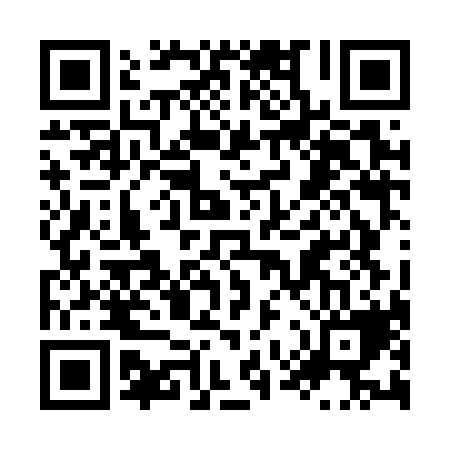 Prayer times for Zwartenberg, NetherlandsMon 1 Jul 2024 - Wed 31 Jul 2024High Latitude Method: Angle Based RulePrayer Calculation Method: Muslim World LeagueAsar Calculation Method: HanafiPrayer times provided by https://www.salahtimes.comDateDayFajrSunriseDhuhrAsrMaghribIsha1Mon3:145:281:457:2210:0212:092Tue3:155:291:467:2210:0212:093Wed3:155:301:467:2210:0212:094Thu3:165:311:467:2110:0112:085Fri3:165:311:467:2110:0112:086Sat3:175:321:467:2110:0012:087Sun3:175:331:467:219:5912:088Mon3:185:341:477:209:5912:089Tue3:185:351:477:209:5812:0710Wed3:195:361:477:209:5712:0711Thu3:195:371:477:199:5612:0712Fri3:205:381:477:199:5512:0713Sat3:205:401:477:199:5512:0614Sun3:215:411:477:189:5412:0615Mon3:215:421:487:189:5312:0616Tue3:225:431:487:179:5212:0517Wed3:225:441:487:179:5012:0518Thu3:235:461:487:169:4912:0419Fri3:235:471:487:159:4812:0420Sat3:245:481:487:159:4712:0321Sun3:245:501:487:149:4612:0322Mon3:255:511:487:139:4412:0223Tue3:265:521:487:139:4312:0224Wed3:265:541:487:129:4212:0125Thu3:275:551:487:119:4012:0026Fri3:275:571:487:109:3912:0027Sat3:285:581:487:099:3711:5928Sun3:285:591:487:089:3611:5829Mon3:296:011:487:079:3411:5830Tue3:296:021:487:069:3311:5731Wed3:306:041:487:059:3111:56